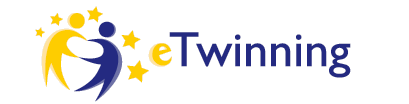 DIFFERENT CITIES-ONE FAMILYLo scopo del progetto è promuovere la conoscenza di culture, stati e città diverse usando l’inglese come lingua di comunicazione consentendo agli alunni di esercitare una cittadinanza attiva. La durata prevista è il presente anno scolastico.MATERIE: Inglese, Informatica, Italiano, Cittadinanza, Geografia, Storia, Musica, Arte e immagine ETA’ DEGLI STUDENTI: 8-13 LINGUA DI COMUNICAZIONE: InglesePARTNER: Polonia, Italia, Francia, Cipro, ArmeniaSTRUMENTI:  TwinSpace, chat, diario del progetto, e-mail, forum, website, video, foto, disegni, Skype ,Power Point, mapsengine, Voki, AnimotoOBIETTIVI:Aumentare l’interesse degli alunni riguardo culture e lingue diverse.Promuovere l’inclusione di tutti gli alunni.Scoprire somiglianze e differenze tra città partner.Imparare a conoscere meglio le nostre città.Migliorare le competenze linguistiche creando un bisogno reale di comunicare.Migliorare le competenze sociali promuovendo l’ amicizia con studenti di altre nazioni.Esercitare una cittadinanza attiva anche oltre i confini nazionali.Migliorare la creatività degli alunni.PERCORSO DI LAVORO:Cominciare a conoscersi.Preparare un profilo personale.Presentare la propria scuolaPresentare la propria città.Imparare informazioni riguardo le città partner: mappe, bandiere, stemmi ,capitali, leggende, musiche, cibi tipici ,sport. Imparare alcune parole nelle lingue dei partners attraverso l’ascolto di file audio registrati dagli alunni.Creare un dizionario illustrato.Valutare quanto gli alunni hanno imparato gli uni dagli altri attraverso quizzes e giochi interattivi.RISULTATI ATTESI:Tutte le attività  miglioreranno  le  competenze linguistiche, tecnologiche, digitali ,sociali e civiche degli alunni. Durante il  progetto sarà realizzato un e-book strutturato come  una guida turistica delle nazioni e città coinvolte.